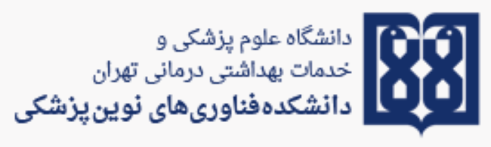 باسمه تعالیگروه آموزشی: پزشکی مولکولیطرح دوره (Course plan): درس Cell signaling and system biology ارائه به دانشجوی بین المللاطلاعات درس:اطلاعات مسئول درس‌:توصیف کلی درس:این درس به بررسی رسپتورها و گیرنده های سطح سلول و مکانیسم های پایین دست آن در مسیرهای بقاء- تکثیر و آپوپتوز و کلیات روش های مولکولی برای تشخیص آن پرداخته و کلیات روش های حال حاضر برای بررسی سیگنالینگ از طریق سیستم بیولوژی را بررسی می کند.اهداف کلی / محور های توانمندی :یادگیری اصول و مبانی پیام رسانی سلولی و بیولوژی سیستم شامل شناسایی مسیرهای پیام رسانی ،‌ارتباط سیستماتیک مسیرها، ساختار، ماهیت پویایی و مدل سازی سیستم ها و کاربرد آن در پزشکی مولکولیاهداف اختصاصی / زیر محورهای هر توانمندی :1-بررسی مقدمه سیگنالینگ و روش های آن   2- بررسی کلیات گیرنده ها و رسپتورها  3- رسپتور G‌ پروتئین و گیرنده های آن  4- هورمون های پپتیدی و پروتئینی  5- هورمون های استروئیدی  6- رسپتورهای ترئونین کینازها  7- مسیرهای رشد سلولی  8- چرخه سلولی و مکانیسم های تنظیم آن  9- مبانی تداخل های سلولی  10- مبانی مولکولی شیمی درمانی سرطان  11- روش های بررسی هدف درمانی سرطان  12- مبانی بیولوژی سیستم  13- کلیات دستگاه های تشخیصی مولکولیرویکرد آموزشی :مجازی برگزار می شود.                                       حضوری                                         ترکیبیروش های یاددهی- یادگیری با عنایت به رویکرد آموزشی انتخاب شده :رویکرد مجازی :کلاس وارونهیادگیری مبتنی بر بازی دیجیتالیادگیری مبتنی بر محتوای الکتورنیکی تعاملییادگیری مبتنی بر حل مسئله ( PBL )یادگیری اکتشافی هدایت شدهیادگیری مبتنی بر سناریوی متنییادگیری مبتنی بر مباحثه در فرومسایر موارد: -رویکرد حضوری:سخنرانی تعاملی (‌پرسش و پاسخ ،‌کوئیز ف‌بحث گروهی و ...)بحث در گروه های کوچکایفای نقشیادگیری اکتشافی هدایت شدهیادگیری مبتنی بر تیم ( TBL)یادگیری مبتنی بر حل مسئله ( PBL )یادگیری مبتنی بر سناریواستفاده از دانشجویان در تدریس ( تدریس توسط همتایان )یادگیری مبتنی بر بازیسایر موارد :رویکرد ترکیبی : -تقویم درس :   Cell signaling and system biology  ( ساعت کلی تدریس : 34 ساعت )وظایف و انتظارات دانشجو:حضور موثر و شرکت در پرسش و پاسخ ها در کلاس درس، انجام تکالیف محوله ،‌ارائه یک جلسه پاورپوینتروش ارزیابی دانشجو:از هر دو روش تکوینی و تراکمی استفاده می شود.ارزیابی تکوینی : از طریق پرسش و پاسخ کلاسی ،‌سهم در نمره نهایی 80 درصد ارزیابی تراکمی : از طریق آزمون کتبی تشریحی ،‌سهم در نمره نهایی 20 درصدمنابع :کتاب های نویسندگان Lodish , Albert‌ ،‌مقاله های مرتبطگروه آموزشی ارائه دهنده درس : گروه پزشکی مولکولیعنوان درس: Cell signaling and system biologyکد درس: 18نوع و تعداد واحد : 2 واحد نظرینام مسوول درس: دکتر زهرا عزیزی ورزنهمدرس / مدرسان : دکتر زهرا عزیزی ورزنهپیش نیاز/ هم زمان : پیش نیاز :-رشته و مقطع تحصیلی : دکتری تخصصی پزشکی مولکولیرتبه علمی : استادیاررشته تخصصی : پزشکی مولکولیمحل کار : دانشکده فناوری های نوین پزشکیتلفن تماس : 43052143نشانی پست الکترونیک : z-azizi@sina.tums.ac.irجلسهمبحثنام مدرس/ مدرسینروش تدریسفعالیت یادگیری توسط دانشجویان1سیگنالینگ 1دکتر عزیزیسخنرانیپرسش و پاسخپاسخ به سوالات با رویکرد کتاب باز2سیگنالینگ2دکتر عزیزیسخنرانیپرسش و پاسخپاسخ به سوالات با رویکرد کتاب باز3موضوعات وتحولات جدید در گیرنده هادکتر قهرمانیسخنرانیپرسش و پاسخپاسخ به سوالات با رویکرد کتاب باز4G پروتئین وگیرنده های آندکتر قهرمانیسخنرانیپرسش و پاسخپاسخ به سوالات با رویکرد کتاب باز5Gپروتئین -ارائه مقالهدکتر قهرمانیسخنرانیپرسش و پاسخپاسخ به سوالات با رویکرد کتاب باز6مسیرهای رشد سلولی- ارائه مقالهدکتر آبسالانسخنرانیپرسش و پاسخپاسخ به سوالات با رویکرد کتاب باز7آدنوزین، سرتونین و گیرنده های آندکتر آبسالانسخنرانیپرسش و پاسخپاسخ به سوالات با رویکرد کتاب باز8هورمونهای استروئیدیدکترعزیزیسخنرانیپرسش و پاسخپاسخ به سوالات با رویکرد کتاب باز9سرین ترنونین کینازهادکتر طاووسیسخنرانیپرسش و پاسخپاسخ به سوالات با رویکرد کتاب باز10چرخه سلولی ومکانیسم های تنظیم آندکتر طاووسیسخنرانیپرسش و پاسخپاسخ به سوالات با رویکرد کتاب باز11مبانی مولکولی شیمی درمانی سرطان هادکتر قهرمانیسخنرانیپرسش و پاسخپاسخ به سوالات با رویکرد کتاب باز12روش های بررسی اهداف درمانی سرطان- ارائه مقالهدکتر قهرمانیسخنرانیپرسش و پاسخپاسخ به سوالات با رویکرد کتاب باز13مبانی مولکولی تنظیم مرگ سلولی ونقش آن در درمان بیماری هادکتر متوسلیسخنرانیپرسش و پاسخپاسخ به سوالات با رویکرد کتاب باز14مبانی تداخل های سلولی cell-cell interactionدکتر متوسلیسخنرانیپرسش و پاسخپاسخ به سوالات با رویکرد کتاب باز15مبانی بیولوژی سیستم system biologyدکتر عزیزیسخنرانیپرسش و پاسخپاسخ به سوالات با رویکرد کتاب باز16مدلهای بیان ژن وابزارهای مدلینگدکتر عزیزیسخنرانیپرسش و پاسخپاسخ به سوالات با رویکرد کتاب باز17شناسایی شبکه های ژن و مسیرهای بیوشیمیاییدکتر متوسلیسخنرانیپرسش و پاسخپاسخ به سوالات با رویکرد کتاب باز18بیماری های نروژنریک سیگنالینگدکتر آبسالانسخنرانیپرسش و پاسخپاسخ به سوالات با رویکرد کتاب باز